  1. Υπολογίζω με δύο τρόπους ( με συμμιγείς και δεκαδικούς) :  03-03- 2023                                                                         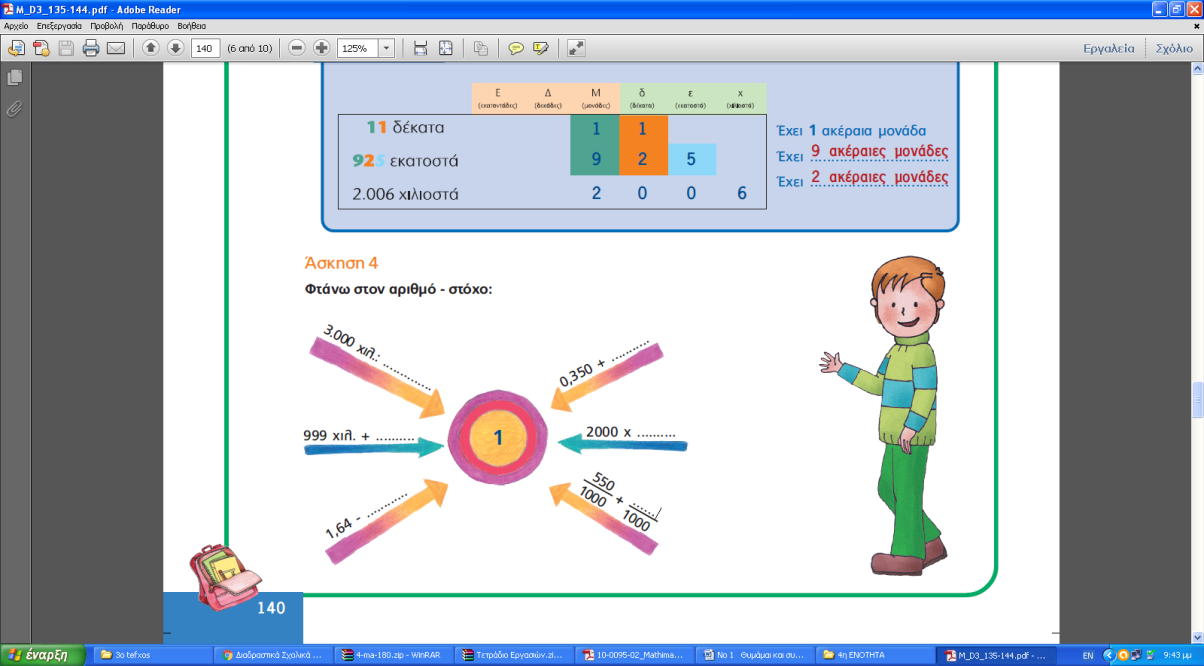 2. Το κρεβάτι του Μίλτου έχει μήκος 1μ. 8 δεκ. 7 εκ.  και πλάτος 9 δεκ. 6 εκ.   Πόσο μεγαλύτερο είναι το μήκος από το πλάτος του κρεβατιού ;                                                                                                                                                                                                                                                 Απάντηση :                                                                                   ………………………………..                                                                                   ……………………………….. 3. Η Ρένα αγόρασε στις εκπτώσεις μία μπλούζα που έκανε 25€ 50 λεπτά     κι ένα φόρεμα που έκανε 35€ 90 λεπτά. Πόσα χρήματα πλήρωσε     και για τα δύο ; Ποιο ήταν πιο ακριβό και πόσο ;                                                                                                      Απάντηση :                                                                                                  ………………………………..                                                                                                  ………………………………..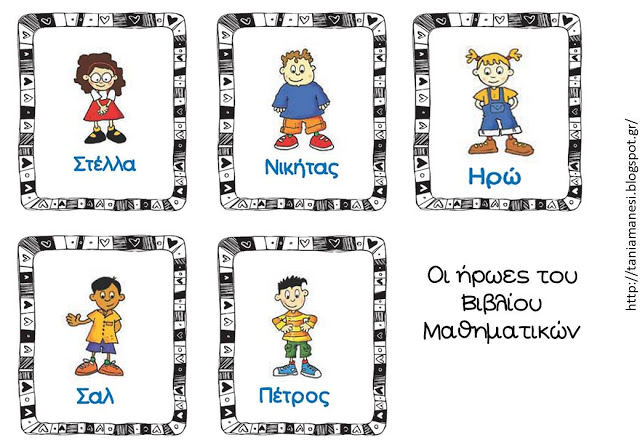                                                                                                                Καλό Σαββατοκύριακο !